Hollow Diner Menu 2015-2016* indicates student grade level presentation 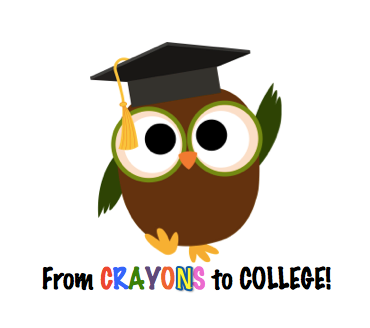 9/10Chicken, Rice, and Green Beans9/17Spaghetti and Meatballs with Roll9/24*Donation from FBC  (Fall Book Fair)10/1Subs, Chips, and Pickles10/8Hotdogs, Chips, and S’mores (Camp Read-a-Lot)10/15Donation from FBC10/22Donation from FBC10/29*Pancakes and Sausage (syrup, butter pats)11/5Chicken Patty Sandwich, Carrots and Ranch, and Ice Cream11/12Penne Pasta and Salad (by request)11/19Thanksgiving12/3Hotdogs and Mac & Cheese12/10Subs and Chicken Noodle Soup12/17*Donation from FBC1/7Chicken, Rice, and Green Beans1/14Donation from FBC1/21Spaghetti and Meatballs with Roll1/28*Subs, Chips, and Pickles2/4Pancakes and Sausages (syrup, butter pats)2/11Chicken Patty Parmesan with Penne Pasta2/18Hotdogs and Mac & Cheese2/25*Lasagna and Roll3/3Subs, Chips, and Pickles3/10Chicken, Rice, and Green Beans3/17Pizza and Ice Cream (Spring Book Fair)3/31*Pancakes and Sausage (syrup, butter pats)4/7Chicken Patty Sandwich, Carrots and Ranch, and Ice Cream4/14Meatball Sandwich and Chips4/21Donation from FBC4/28*Hotdogs and Mac & Cheese5/5Chicken Patty Sandwich, Carrots and Ranch, and Ice Cream5/12Spaghetti and Meatballs with Roll5/19*Pizza and Ice Cream